Бакуменко Владимир Егорович (10.10.1919-22.01.1990)Место рождения: Украинская ССР, Полтавская обл., с. КоломийцыЗвание: старший сержант 
В Рабоче-крестьянской Красной армии (РККА) с 1939 годаМесто призыва: Драбовский РВК, Украинская ССР, Полтавская обл., Драбовский р-н.Мой прадед, Владимир Егорович Бакуменко, дедушка моей мамы, в начале 1939 года в возрасте 20 лет был направлен на срочную службу и обучение в артиллерийское училище младших командиров. Ушел на войну прямо из армии. На фронте был командиром орудия.В 1939 году до начала войны с Финляндией его училище в составе полка направили на границу с Финляндией. Принимал участие в боевых действиях до их окончания. Рассказывал, что было очень страшно. Финны лазутчики проникали на территорию подразделения и вырезали всех ножами. Тогда у руководства страны в ожидании второй мировой войны стояла задача отодвинуть границы Финляндии дальше от СССР, захватить укрепления финнов и на них удерживать сопротивление в случае нападения Германии. Но финны оказывали очень сильное сопротивление советским войскам. В той финской компании погибло несколько тысяч советских офицеров и солдат.После приостановления боевых действий их подразделение перебросили на остров Гангут (Финский залив Балтийского моря, где находилась советская укрепленная военная база) с целью удержания под контролем доступ к северным территориям СССР. На базе было сосредоточено большое количество провизии и боеприпасов для длительного нахождения воинских частей на острове. Укрепляли гарнизон от ожидаемого нападении Финляндии (как союзника гитлеровской Германии).Поскольку боевые действия в начале войны разворачивались очень быстро, немцы в сентября 1941 года оказались около города Ленинграда и заблокировали город от возможных поступлений продовольствия и вооружения. В связи с этим поступила команда руководства транспортными судами вывозить с острова военнослужащих и припасы продовольствия. Было сформировано 2 конвоя до 5 кораблей в каждом. Авиация немцев в то время вела активные действия и первый конвой был разгромлен и утоплен (10 тысяч человек перевозили в трюмах, как скот, все погибли).Мой прадедушка оказался в составе второго конвоя.Из остатков выживших после перебазировки людей сформировали новые составы и Владимир Егорович попал в артиллерийское подразделение средней дальности: воевал на передовых позициях, защищая город до конца блокады Ленинграда (в течении 900 дней). Воевали полуголодные. Говорил, что ходили, пошатываясь от голода.После прорыва блокады его часть влилась в состав вновь вошедших частей, и прадед пошел дальше - освобождать Европу от фашистов.Когда война закончилась, он вынужден был продолжить службу, обеспечивая охрану при вывозе контрибуции из Германии. И только в июне 1946 года попал домой.Таким образом, мой прадед пробыл на войне 7 лет и вернулся живым, пройдя все тяготы и ужасы боевых действий.Моему дедушке он рассказывал историю о том, что вместе с ним служил грузин – по тем временам старик (старше 40 лет), который за все время войны не получил ни одной медали. Он отказался возвращаться в родную деревню без медали: «Как я поеду - ни одной медали? Родня скажет: «Что ты там делал? Прятался по кустам?». Как командир второго звена, командир орудия, прадед подал документы на реляцию (донесение о военных действиях) вышестоящему руководству на своего товарища. Документы прошли согласование, и сослуживец моего прадедушки вернулся домой с наградой.Награжден: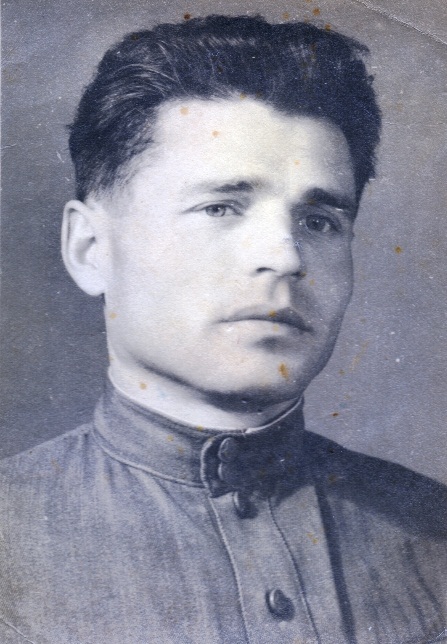 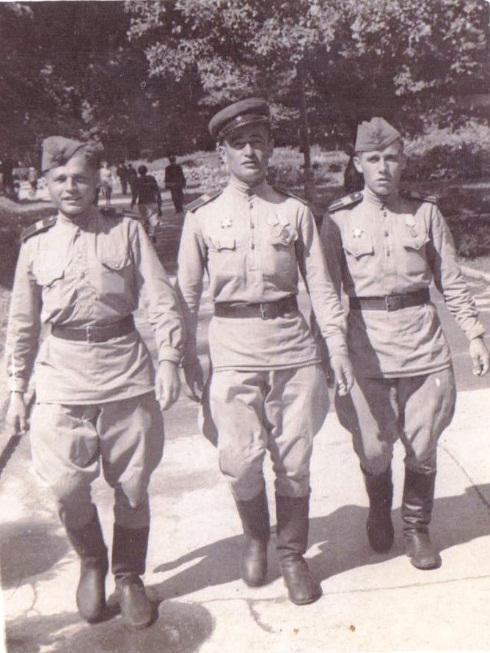 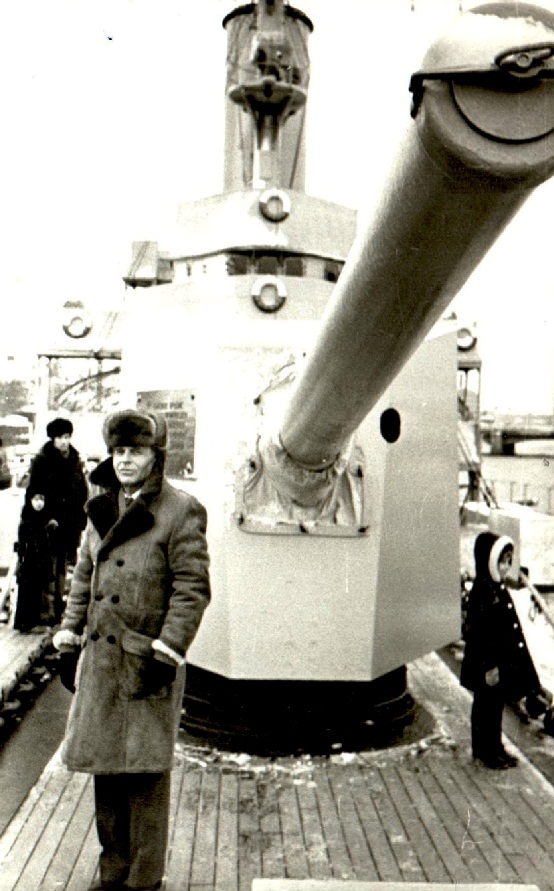 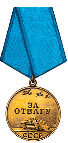 Медаль «За отвагу» Приказ 1486 Армейского Артиллерийского полка 42 Армии Ленинградского фронта  №5/н от 30.01.1944«От имени Президиума Верховного Совета Союза ССР награждаю: командира орудия старшего сержанта. Подвиг: «За отличную слаженность и обученность расчета, за перебойное ведения огня не смотря на сильный артиллерийский обстрел противником района ОН, за уничтожение пуль ДЗОТА с прислугой, мешающего продвижению нашей пехоты при взятии Красного села» (приказ 1486 Армейского Артиллерийского полка 42 Армии Ленинградского фронта  № 5/н от 30.01.1944).  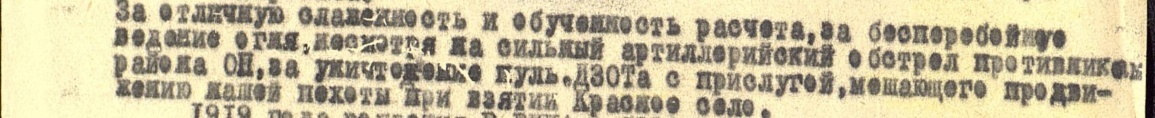 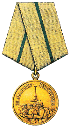 2. Медаль «За оборону Ленинграда» № записи: 1530548201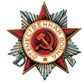 3. Орден Отечественной войны II степени 
№ наградного документа: 83 
дата наградного документа: 06.04.1985